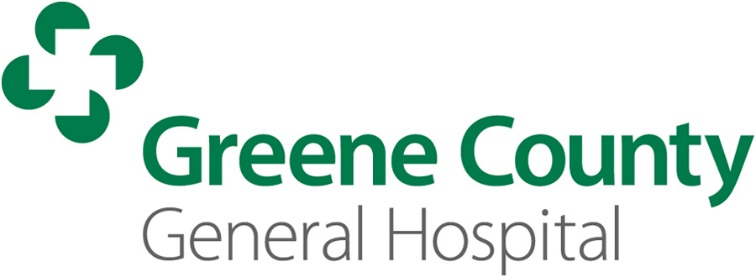   Job DescriptionJob Title: Registration ClerkClassification: PRN/Non Exempt (Nightshift)Education Required: High School Diploma or GEDReports to:  Director of Medical Records and RegistrationCreation Date:  04/30/2013Revised Date:Job Summary:Responsible for registration of patients to obtain required information and legal signatures for treatment and billing of hospital services.   Communicates effectively and in a friendly and courteous manner with all patients, coworkers and visitors.Essential Duties and Responsibilities:Answers incoming hospital telephone calls and directs to the appropriate person or departmentInterfaces with patients and families, physicians and staffKeeps all patient information confidential in compliance with HIPAA guidelinesAdmit patients and process their paperworkEnters patient admitting information into computer and routes printed copy to designated departmentObtains signed statement from patient to protect hospital's interestsExplains hospital regulations, such as visiting hours, payment of accounts, and schedule of chargesCollect monies due and document in billing systemEscorts patient or arranges for escort to assigned room or wardHandle funds per office procedureMay compile data for occupancy and census records Other duties as may be assigned.Job RequirementsEducation: High School diploma/GEDLicensure/Certification:Experience:  Minimum of one year of office experience required.  Previous experience in registration or admitting in a hospital preferred.  Previous customer service experience and excellent interpersonal skills required.  Knowledge and use of computers is required.  Medical terminology preferred.  Understanding of health insurance and billing preferred.Physical Requirements:  Frequent periods of sitting; occasional standing and walking.   Frequent bending, stooping, reaching, pulling.  Frequently lift 25 lbs and occasionally lift up to 50 lbs.  